ТЕХНИЧЕСКАЯ ИНФОРМАЦИЯЧемпионат и Первенство города Иваново по спортивному ориентированию,Фестиваль ориентирования посвященный Дню Народного Единства.дисциплина КРОСС-СПРИНТ (0830011811Я)г. Иваново                                                                                          05 ноября 2023годаРайон соревнований – лесной массив в районе местечка хутор Митрофановский и посёлка Светлый луч. Местность слабопересечённая. К опасным объектам относятся: железная дорога и автомобильная дорога. Лес в районе соревнований смешанный, проходимость от хорошей, до очень плохой. Сеть дорог и троп умеренно развита. Встречается большое количество окопов, капониров и воронок; окопы нанесены на карту утолщенной горизонталью. Ограничивающие ориентиры: Север – автодорога (ул.Окуловой), Восток –застроенная территория, Юг - железная дорога, Запад  - р.Харинка . Карта соревнований – съёмка сентябрь 2016г. корректировка 2023 г., отпечатана на струйном принтере (в сырую погоду гидроизоляция карты обязательна), формат карты - А4 (200х300 мм). Масштаб 1:5000, сечение рельефа 2,5м, легенды впечатаны в карту. Контрольные пункты оборудованы стандартными призмами и станцией электронной отметки. Программа соревнований: кросс-спринт  (0830011811Я)	старт в 11: 00Работа мандатной комиссии с 10:00 час. до 10:40 час. по месту проведения.Старт раздельный согласно стартовому протоколу. Группы  OPEN, М10, Ж10 по стартовой станции. Отметка на контрольном  пункте производится чипом на станции электронной отметки. Соревнования проводятся с использованием электронной отметки системы "Sportident". Соревнования проводятся в следующих возрастных группах: Open M, Open D; М,Ж10; М,Ж12; М,Ж14; М,Ж16; М,ЖВ; М,Ж35; М,Ж50 и ст. Дистанции соревнований Финансовые условия участия в соревнованиях. Заявочный взнос для участников Open M, Open D; М,Ж10; М,Ж12; М,Ж14; М,Ж16 – 100руб., М,ЖВ; М,Ж35; М,Ж50 и ст. – 150 руб. Награждение.  Победителям и призерам соревнований вручаются  дипломы и медали.Схема расположения центра соревнований.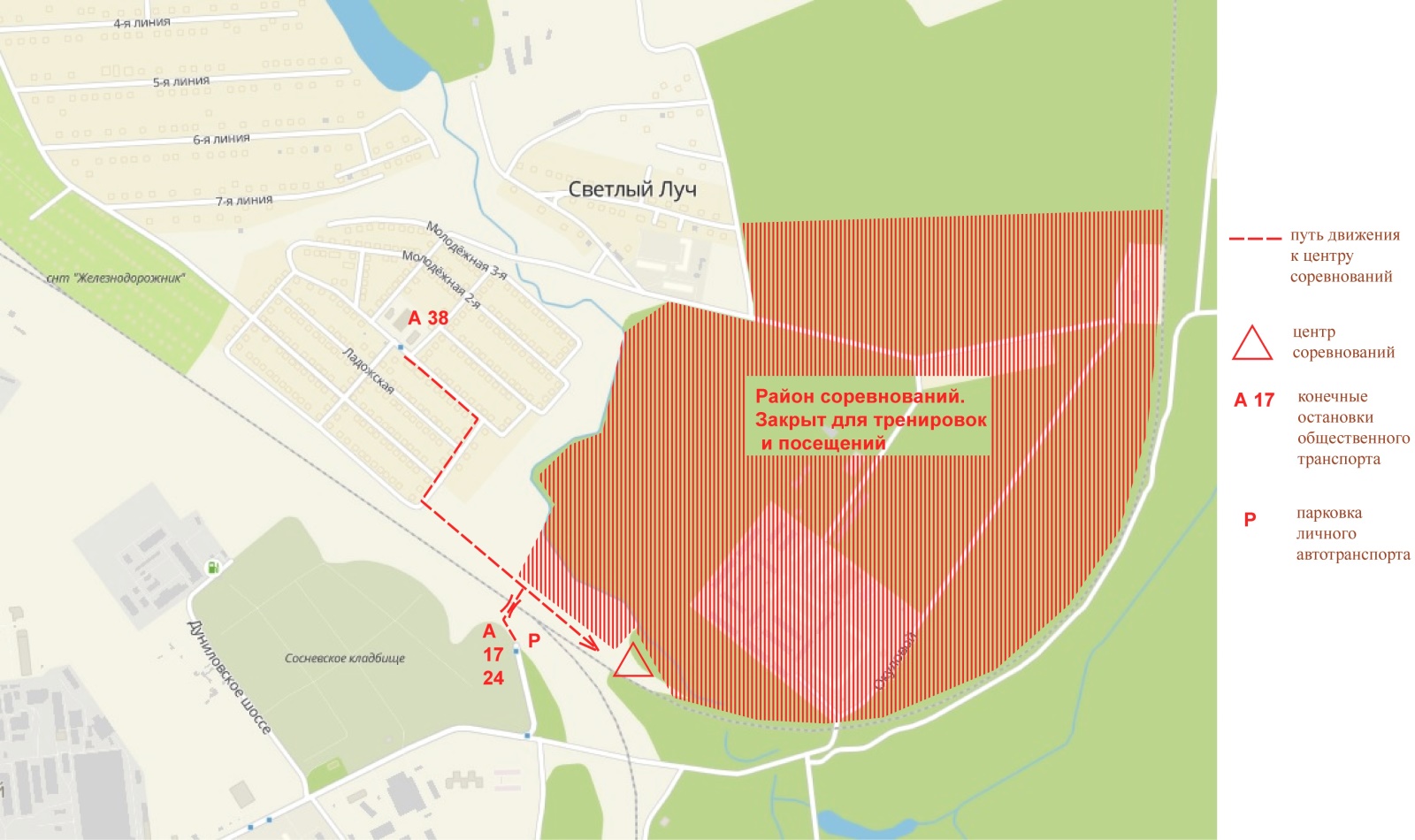 ГруппаКол-во КПДлина дистанции км Контрольное времяМасштаб картыOPEN М, OPEN D81,060 мин1:5000М10, Ж1081,060 мин1:5000М12111,460 мин1:5000Ж12111,360 мин1:5000М14142,090 мин1:5000Ж14131,990 мин1:5000М16 223,090 мин1:5000Ж16 192,690 мин1:5000МВ223,190 мин1:5000ЖВ223,090 мин1:5000М35223,190 мин1:5000Ж35223,090 мин1:5000М50192,690 мин1:5000Ж50142,090 мин1:5000